采  购  文  件东莞市民服务中心三期智能化安防工程项目编号： ZBCG-2023-24  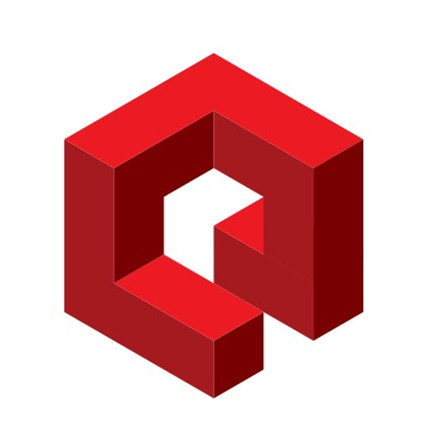 东莞市莞城建筑工程有限公司2023年2月采购公告至：投标人东莞市莞城建筑工程有限公司就东莞市民服务中心三期-智能化安防工程 进行 公开采购 现将有关事项说明如下：一、项目名称：  东莞市民服务中心三期-智能化安防工程 二、项目编号：         ZBCG-2023-24          三、工程地点：       东莞市南城街道          四、本项目采购控制价为¥4,209,374.41 元（含税9%），（大写）肆佰贰拾万零玖仟叁佰柒拾肆元肆角壹分，其中暂列金额为¥376,237.64元（含税9%），（大写）叁拾柒万陆仟贰佰叁拾柒元陆角肆分，暂列金额为固定值，不参与下浮，投标人按采购人提供的固定值填报；参考《2022年东莞市房屋建筑和市政基础设施工程施工公开采购投标中标价情况分析》中2022年智能化工程下浮率19.27%的一半，即本项目采购限价下浮率为9.635%，即采购限价（含税9%）为¥3,840,051.68元，（大写）叁佰捌拾肆万零伍拾壹元陆角捌分；其中本次采购竞价部分工程费用为¥3,463,814.04元（含税9%），暂列金额为¥376,237.64元（含税9%）不竞价，响应人按固定值填表。五、工程概况：本工程地上建筑2栋，其中地上4层，地下室一层。总建筑面积为56345平方米，基坑面积为19470平方米。东莞市民服务中心三期-1_6号商业、文娱楼建筑面积各29903.18平方米，建筑高度22.3米，最大跨度19.2米；7号商业、文娱楼建筑面积10019.15平方米，建筑高度22.3米，最大跨度27.1米；8号地下室建筑面积17273.28平方米，建筑高度22.3米，最大跨度10.8米。六、工程范围：本工程所示智能化安防工程全部工作，包括残卫呼叫系统、智能化照明系统、视频客流统计与分析系统、出入口控制系统、电子巡更系统、入侵警报系统、视频安防监控系统、电梯五方对讲系统、无线对讲系统、信息导引及发布系统、公共广播系统、车位引导系统、停车场管理系统、公共管道；其他零星工程、安全文明施工、报建验收等全部工作，详见分部分项工程量清单及施工图纸。具体内容按照施工图纸、图纸会审、设计变更通知，甲方修改通知等设计文件，并按照相关标准规范、施工组织设计、专项施工方案、分项工程技术交底等有关技术文件的要求施工，确保工程验收质量，并有义务协助工程通过主管部门验收合格。1、智能化安防分包工程编制范围：除界限划分及特别内容说明以外，其余按图从配电间及各类机房开始，施工至各用电末端。包括配电箱、机柜、线槽、光缆及终端盒、桥架、配管、终端设备等内容的采购安装，以及预留、预埋管、盒、孔洞并安装完孔洞堵补等；主要包含以下系统工程：①、残卫呼叫系统：本次范围包括：从消防控制室出线至末端的所有管线和设备，其中包括报警按钮、报警设备及后台管理等。②、智能化照明系统：本次范围包括：从消防控制室出线至末端的所有管线和设备，其中包括电源模块、时钟模块、智能开关模块、光照度传感器、红外传感器、可编程智能面板等。③、视频客流统计与分析系统：本次范围包括：从消防控制室出线至末端的所有管线和设备，包含前端采集设备及后台存储。④、出入口控制系统：本次范围包括：从消防控制室出线至末端的所有管线和设备，包含门禁控制器、刷卡器、人脸门禁机及配套设施。⑤、电子巡更系统：本次范围包括：从消防控制室出线至末端的所有管线和设备，包含前端点位、采集器、人员按钮、后台软件及配套设施。⑥、入侵警报系统：本次范围包括：从消防控制室出线至末端的所有管线和设备，包含前端设备、传输设备、后台报警设备等配套设施。⑦、视频安防监控系统：本次范围包括：从消防控制室出线至末端的所有管线和设备。包含前端设备、后台管理设备、存储设备、电视墙等配套设施。⑧、电梯五方对讲系统：本次范围包括：从消防控制室出线至末端的所有管线（设备不包含在内）。⑨、无线对讲系统：本次范围包括：从消防控制室出线至末端的所有管线和设备。包含前端天线、耦合器、后台中继器及配套设施。⑩、信息导引及发布系统：本次范围包括：从网络机房出线至末端的所有管线和设备。包含前端显示屏、后台管理及配套设施。⑪、公共广播系统：本次范围包括：从消防控制室出线至末端的所有管线和设备。包含前端音箱、网络功放、后台管理主机及配套音源设施。⑫、车位引导系统：本次范围包括：从安防监控中心出线至末端的所有管线和设备。包含前端设备、引导设备及配套设施。⑬、停车场管理系统：本次范围包括：从消防控制室出线至末端的所有管线和设备。包含车辆闸机、车牌识别系统、后来管理及配套设施。⑭、公共管道：本次范围包括：室外区域的管网，包含开挖修复等。⑮、其他零星工程， 建筑防雷、接地系统及安全措施等；2、安全文明施工项目包括不限于：红线范围内全部绿色施工安全防护相关维护，完成分包范围相关的安全文明施工。包括配备分包安全员、完成工程范围相关的临水、临电、安全警示标志牌、宣传标语、场容场貌维护、材料堆放整理、现场防火、工完场清、垃圾清运、施工相关的临时防护、安全防护用品、垂直运输防护、应急预案、非正常情况施工防护、施工扬尘污染防治等费用，现场行政部门检查相关工作。具体详见附件。3、项目资料：包括不限于质检及安检等资料的编制及报送、技术支持及相关方案编制、专家送审等、协助项目部对外业务管理协调等。本合同范围内工程完工后，一个月内应提交一套符合东莞市建设工程电子档案线上审查通过的资料，确保按时按质完成项目验收相关资料。4、暂列金额工程：按采购人要求完成设计深化，深化设计方案经采购人确认后方可实施，由此增加的工程费用通过暂列金额列支，通过合同变更计入结算价。七、与其他(分包)专业界限（范围）划分及特别内容说明：中标人及其他专业分包单位按照图纸及规范预留的洞口，非图纸及规范预留洞口的封堵，由中标人及专业单位自行负责；因中标人原因的开槽由中标人自行封堵。上述非中标人范围内的工作，若采购人需由中标人负责处理的，中标人应无条件施工，但费用需另行签证计算。     八、承包方式：包工、包辅材、包小型机械设备（承包人提供的设备除外）、包小型机械设备操作用工、包施工用水电设备及相关费用、包保险费用、包税金、包工期、包质量、包安全生产、包现场文明施工、包制安、包验收、包签证、包结算、包风险、包与其他分包单位的配合等。九、工期：计划开、竣工日期：2023年4月5日至2023年12月31日，暂定 270 日历天，具体施工时间根据项目部施工进度安排。十、投标文件的递交时间及开标地点：以密封形式于2023年 3 月6 日14 时30 分前递交，截止时间为2023年 3 月6 日14 时30 分，所有应答文件必须在规定的应答截止时间前按规定地址送达采购人，逾期恕不接受。开标地址：东莞市南城街道城市风景街9栋5层莞建公司开标室（东莞市地震局旧址）。十一、注意事项：1、投标人必须全面响应采购文件要求，投标人任何附加条件采购人一律不接受或视为废标。2、中标人严禁有挂靠或者违法转包行为。3、质量要求：现行的施工规范要求。十二、采购文件获取：莞建公司官网（http:/www.dggcc.cn）、东实集团官网（http://www.dgsy.com.cn）。十三、有关此次采购答疑事宜，按下列地址以书面或电话形式向采购人查询：  采购人：东莞市莞城建筑工程有限公司地址：东莞市南城区城市风景街9栋5层莞建公司（东莞市地震局旧址）。联系人：麦工                   邮政编码：511400 联系方式：18807696638          传    真：0769-39009090